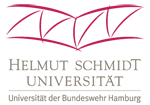 Antrag auf Eröffnung des Promotionsverfahrens gem. § 6 PromO(Dissertation in Form einer Monographie)Nachname, Vorname:	__________________________________________________akademischer Grad:	__________________________________________________Anschrift: 			__________________________________________________Email und Telefonnummer:	__________________________________________________Hiermit beantrage ich, die Eröffnung des Promotionsverfahrens an der Fakultät Wirtschafts- und Sozialwissenschaften der Helmut-Schmidt-Universität/Universität der Bundeswehr Hamburg gem. § 6 PromO.Titel der Arbeit lautet:	__________________________________________________	__________________________________________________Folgender Doktorgrad wird angestrebt□  Dr. rer. pol.		□  Dr. phil.		□  Dr. iur.		□  Dr. rer. nat.Ich habe mich bereits an einer Hochschule um die Zulassung zur Doktorprüfung beworben oder unterzogen □  ja	□  neinFalls ja, wann und bei welcher Hochschule war dies?Hochschule:	________________________________________________________Zeitpunkt:	_________________________Die eingereichte Dissertation wurde bereits in gleicher oder ähnlicher Form an einer anderen Hochschule eingereicht □  ja	□  neinFalls ja, wann und bei welcher Hochschule war dies?Hochschule:	________________________________________________________Zeitpunkt:	_________________________Die Zulassung als Doktorand/Doktorandin erfolgte unter Auflagen (Fälle des § 3 (2), (4) und (5) PromO) □  ja	□  neinIch versichere an Eides statt, dass bei der Anfertigung der Dissertation keine Hilfe einer kommerziellen Vermittlung und Beratung (Promotionsberater/innen oder andere Personen) in Anspruch genommen wurde und bei gemeinschaftlichen Schriften die Koautoren nicht von mir vergütet wurden.Ich versichere an Eides statt, dass ich die Dissertation selbstständig und ohne fremde Hilfe verfasst, keine anderen als die von mir angegebenen Quellen und Hilfsmittel benutzt und die den herangezogenen Werken wörtlich und sinngemäß entnommenen Stellen als solche gekennzeichnet habe.Ort, Datum, Unterschrift:	__________________________________________________Vorschläge für die Zusammensetzung der PromotionskommissionVorsitz:			________________________________________________Erstgutachter:		________________________________________________Zweitgutachter*:		________________________________________________Weiterer Prüfer:		________________________________________________Fachfremder Prüfer:	 ________________________________________________* Für auswärtige Gutachter können keine anfallenden Reisekosten aus Hochschulmitteln erstattet
   werden.Anlagen□   Dissertation gem. § 6 (2) Nr. 1 PromO (gebundene Fassung, keine Spiralbindung)□   Schriftenverzeichnis gem. § 6 (2) Nr. 3 PromO□   Polizeiliches Führungszeugnis zur Vorlage bei einer Behörde gem. § 6 (2) Nr. 7 PromO□   Urkunde akad. Grad□   Nachweis über die Erfüllung von Auflagen (Fälle des § 3 (2), (4) oder (5) PromO) (falls
     erforderlich)Entscheidung□ 	Dem Antrag wird stattgegeben□ 	Der Antrag wird zurückgewiesenEingesetzte PromotionskommissionVorsitz:			________________________________________________Erstgutachter:		________________________________________________Zweitgutachter:		________________________________________________Weiterer Prüfer:		________________________________________________Fachfremder Prüfer:	 ________________________________________________Ort, Datum, Unterschrift:	__________________________________________________Entscheidungsgründe: